ФЕДОРЕНКО НИКОЛАЙ НИКИФОРОВИЧ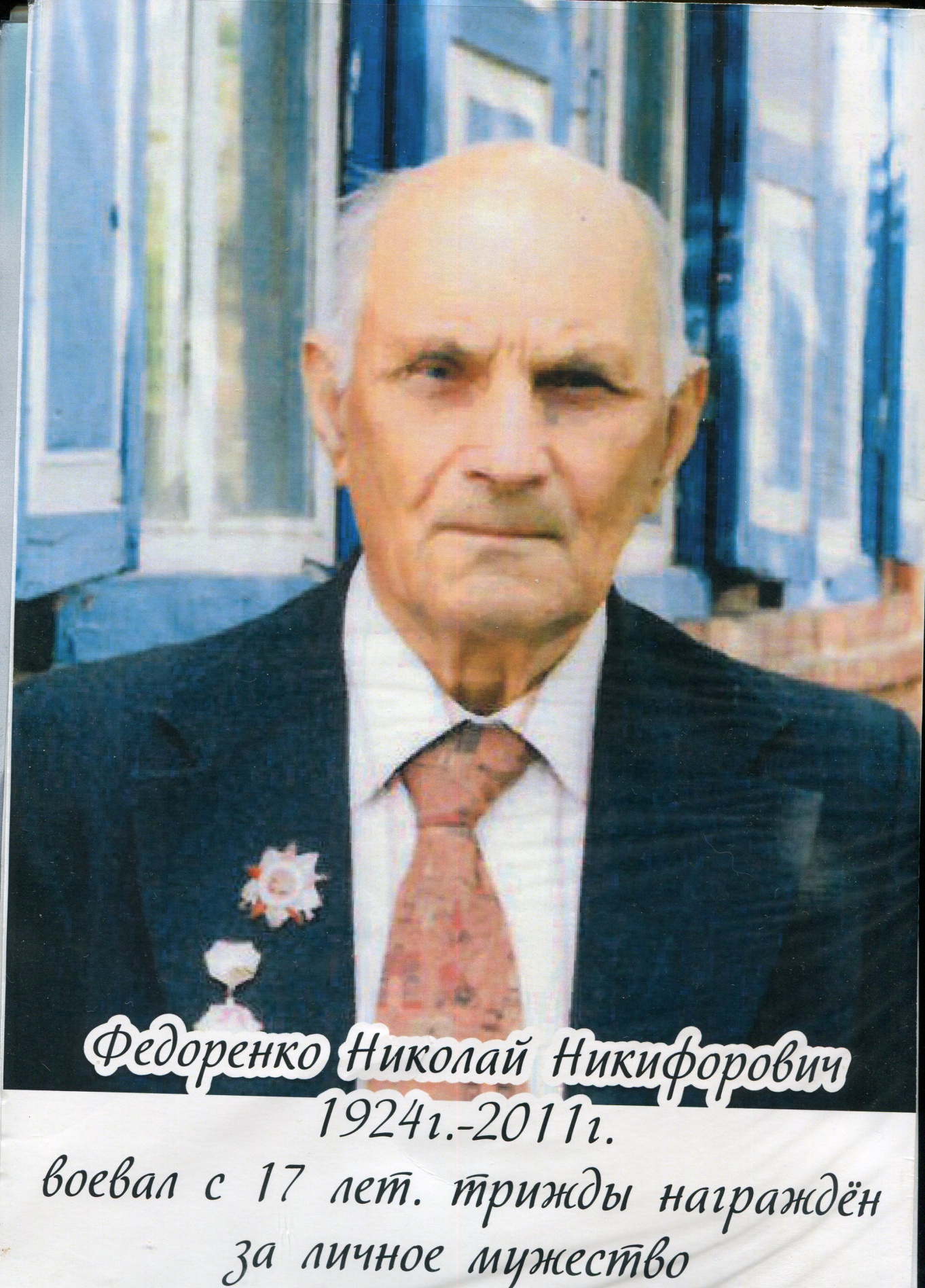 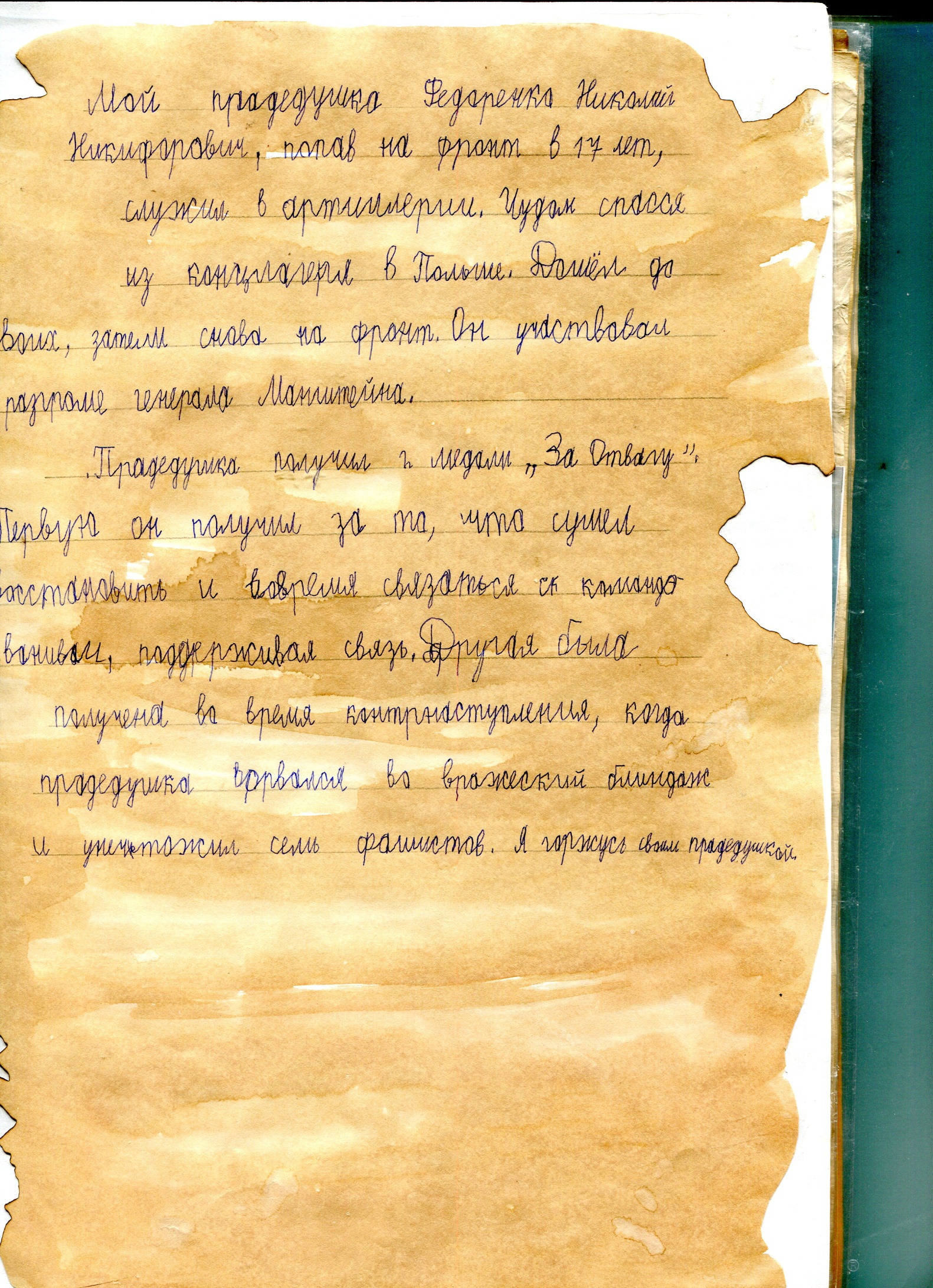 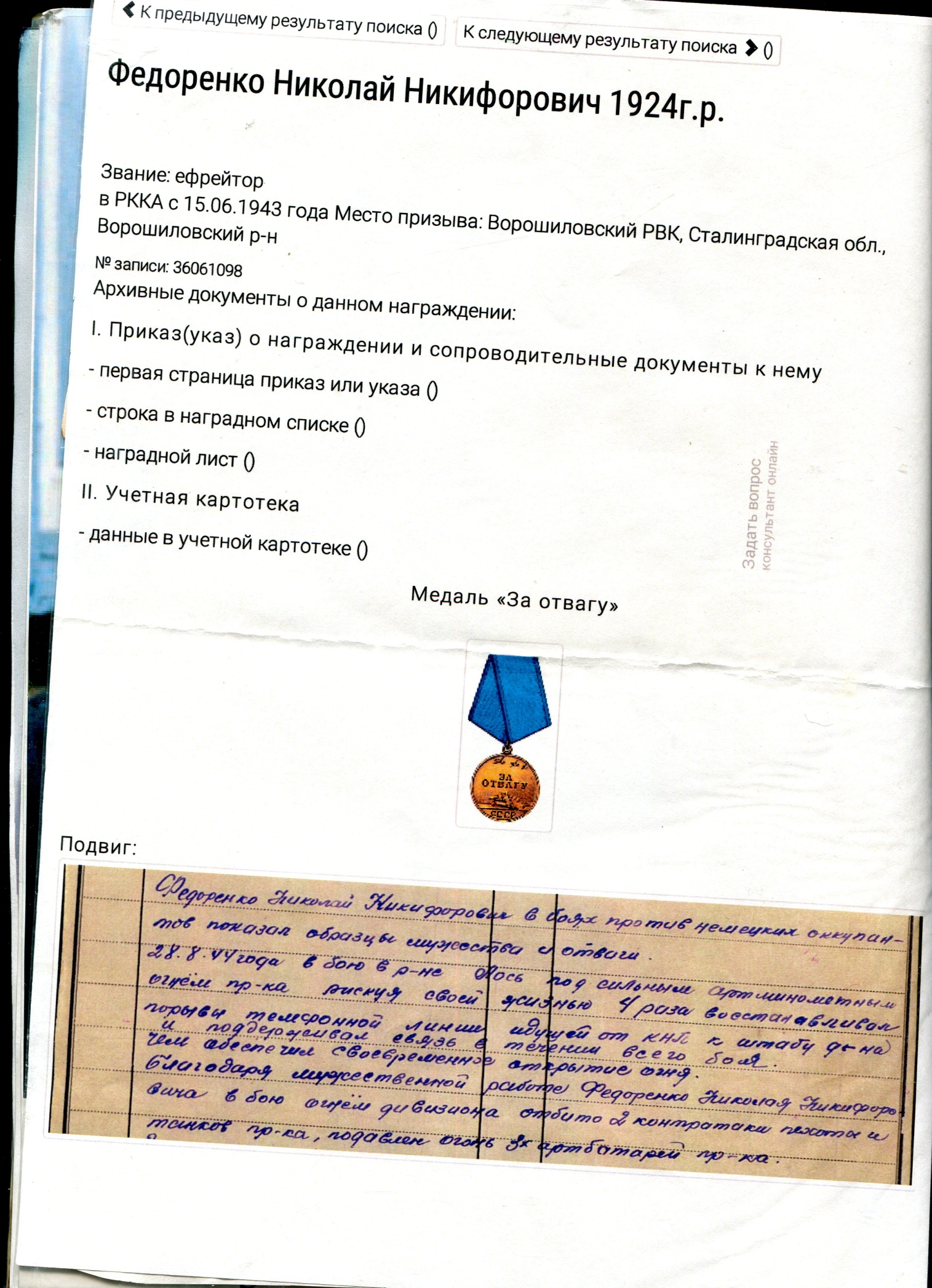 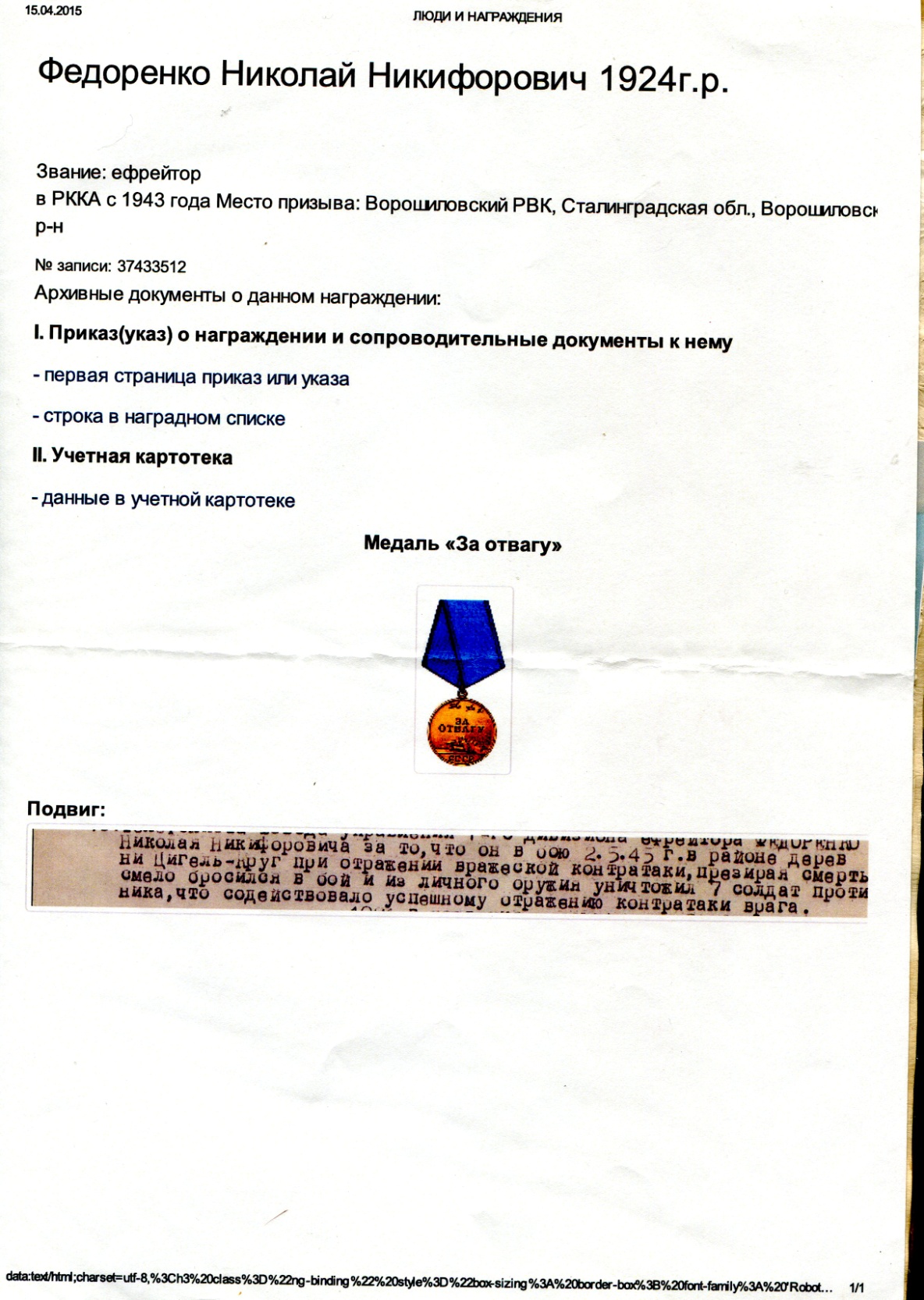 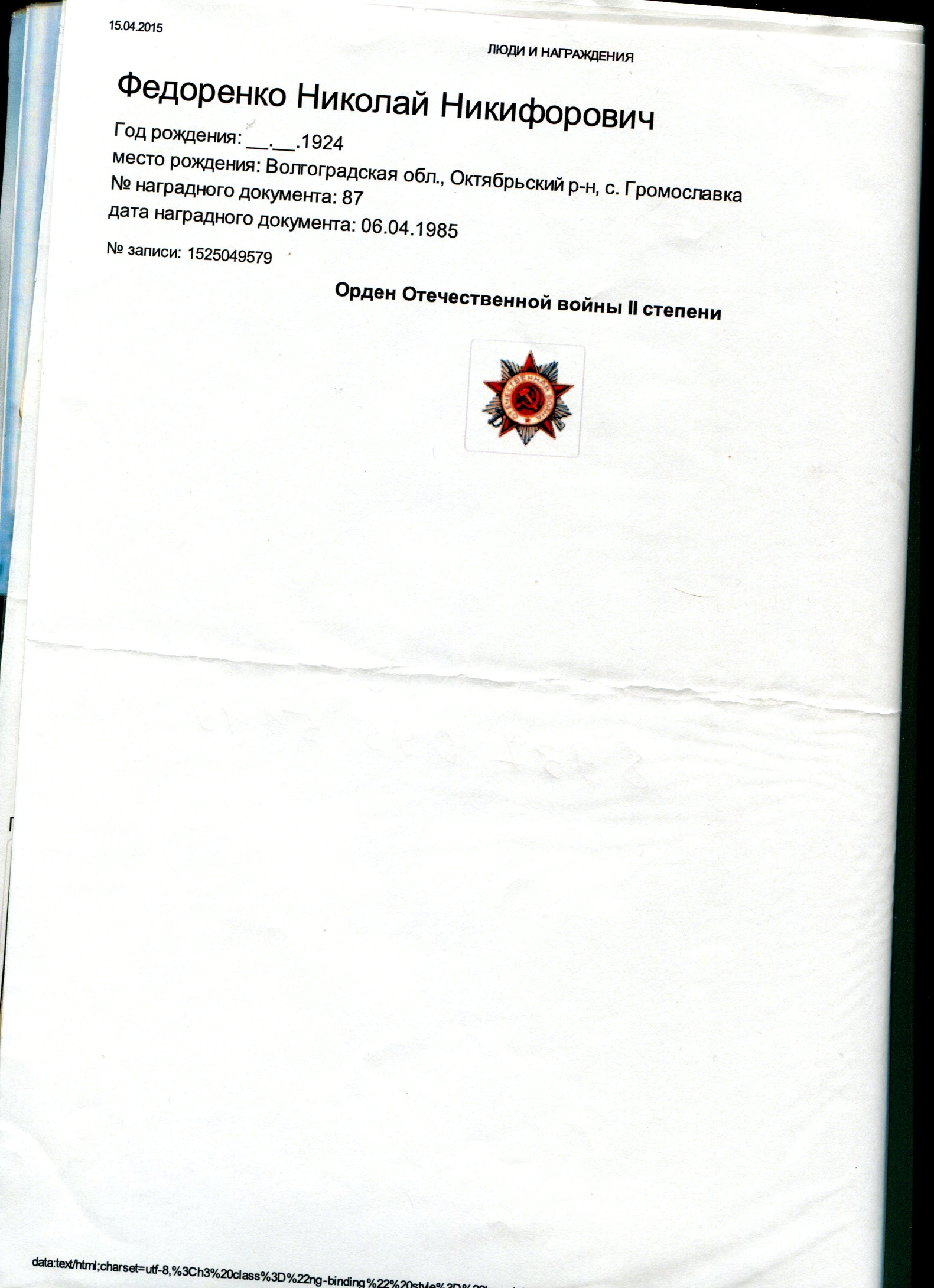 